26º Joguinhos Abertos de Santa CatarinaEtapa Regional Leste Norte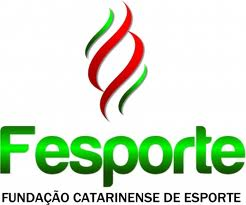 Joinville30 de Julho a 03 de Agosto de 2013Boletim 1JOÃO RAIMUNDO COLOMBOGovernador do Estado de Santa CatarinaJOSÉ ROBERTO MARTINSSecretario de Estado de Turismo, Cultura e EsporteSIMONE SCHRAMMSecretaria de Estado de Desenvolvimento Regional de JoinvilleUDO DÖHLER Prefeito de Joinville  ERIVALDO CAETANO JUNIOR Presidente da Fundação Catarinense de Esportes FERNANDO KRELLING Presidente da FELEJ e CCO ALEXANDRE BECK MONGUILHOTTPresidente do Conselho Estadual de DesportoALDO ABRAHÃO MASSIPresidente do Tribunal de Justiça DesportivaFLAMARION DIASCoordenador GeralÉ com grande satisfação e orgulho que estamos começando hoje, aqui em Joinville, a etapa regional leste-norte dos Joguinhos Abertos de Santa Catarina.Sem dúvida, um grande celeiro de atletas, instrumento fundamental para a formação de nomes importantes e para o sucesso do esporte amador catarinense, um exemplo para todo o país.Fomentar o esporte de base, uma tradição que está enraizada em Santa Catarina, torna-se ainda mais importante por estarmos vivendo um ciclo olímpico que vai culminar com um momento histórico para o esporte brasileiro: os Jogos Olímpicos de 2016, no Rio de Janeiro. E, quem sabe, com o esforço e o suor de cada um que vai disputar as modalidades desse evento, poderemos ter o orgulho de contar com atletas revelados na vitoriosa base catarinense representando o Brasil na maior das competições esportivas.A hora, portanto, é de superar marcas, índices e limites. É o momento de vencer na vida, principalmente, e também aqui, nesta competição. Sempre ancorados, claro, os princípios do esporte, de amizade e respeito ao oponente acima de tudo. É assim que formamos campeões do esporte e da vida.Erivaldo Nunes Caetano JuniorPresidente da Fesporte2A Coordenação Geral da Etapa Regional Leste Norte dos 26º Joguinhos Abertos de Santa Catarina, no uso de suas atribuições e em conformidade com o artigo 77 do regulamento Geral divulga nova formação das chaves na modalidade de Futebol Masculino, em virtude da inclusão do município de Porto Belo, regularmente inscrito e classificado para esta etapa do evento, bem como a alteração nos horários da programação da modalidade previamente divulgados, conforme segue:Flamarion DiasCoordenação GeralA Coordenação Geral da Etapa Regional Leste Norte dos 26º Joguinhos Abertos de Santa Catarina, no uso de suas atribuições e em conformidade com o artigo 77 do regulamento Geral divulga alteração nos horários da programação da modalidade de Basquetebol masculino e feminino, bem como alteração do local de competição da modalidade Futebol Masculino, conforme segue:Flamarion DiasCoordenação GeralDIA: 29 DE JULHO – SEGUNDA FEIRACONCENTRAÇÃO: 19h30minINICIO DO CERIMONIAL: 20hLOCAL: GINÁSIO DE ESPORTES DA AABBFUNDAÇÃO DE ESPORTES, LAZER E EVENTOS DE JOINVILLE  - FELEJ (anexo à ARENA)Rua Inácio Bastos, 1084  -  BucareinHorário de Funcionamento: 7h30min às 20h.O município de Bombinhas está regularmente inscrito na modalidade. Considera-se então, o primeiro sorteio realizado no congresso técnico, ocupando este a posição dois na chave A.FUNÇÃO NOME TELEFONE PRESIDENTEFERNANDO KRELLING(47) 3433 - 1160VICE-PRESIDENTEKELVIN NUNES SOARES(47) 8458 - 3346SECRETÁRIAJAMILE JEREMIAS DE OLIVEIRA(47) 9151 - 0514TESOURARIAJULIANO WILL(47) 8458 - 3194FUNÇÃO NOME TELEFONE IMPRENSAPHELIPPE JOSÉ(47) 8824 - 0959INFRA-ESTRUTURAAMARILDO JOÃO(47) 8458 - 3379INFRA-ESTRUTURAJOÃO EGBERTO NICOLAK(47) 9995 - 9682HOSPEDAGEMPAULO CÉSAR PANDOLFO(47) 9964 - 9889RECEPÇÃOJANAINA LUISA DA CONCEIÇÃO(47) 9964 - 4001SAÚDEDR. MARCOS MACHADO(47) 9151 - 2014SEGURANÇAMARCELO AUGUSTO DA SILVA(47) 9628 - 8743SOLENIDADESJANAINA LUISA DA CONCEIÇÃO(47) 9964 - 4001SOLENIDADESLUIZ ILDEFONSO DE OLIVEIRA(47) 8829 - 7165TÉCNICACARLOS ISRAEL(47) 9974 - 2720TRANSPORTESGILSON FAGUNDES DE PAULA(47) 8417 - 2765LOCALENDEREÇOTELEFONEFUNDAÇÃO DE ESPORTES, LAZER E EVENTOS DE JOINVILLE  FELEJ (anexo à ARENA)Rua Inácio Bastos, 1084  -  Bucarein(47) 3433-1160LOCALMODALIDADERESPONSÁVELTELEFONEWHIRLPOOLFUTSAL M / FJOSÉ FRANCELÍCIO RAMOS(47) 9109 - 0955CAU HANSENFUTSAL M / FJOSÉ FRANCELÍCIO RAMOS(47) 9109 - 0955EMBRACOBASQUETE M / FGEORGE RODRIGUES SALLES(47) 9920 - 5050UDESCHANDEBOL M / FDARLEY LIMA PRATES(47) 9153 - 5040AABBVOLEIBOL M / FWALDIR UTZIG(47) 9974 - 0487SERCOSFUTEBOLMARCELO AUGUSTO DA SILVA(47) 9628 - 8743WHIRLPOOLFUTEBOLWILSON OTTO SIEDSCHLAG(47) 9918 - 7117CAMPO JATIVOCAFUTEBOLWILSON OTTO SIEDSCHLAG(47) 9918 - 7117PROFIPOFUTEBOLMARCELO AUGUSTO DA SILVA(47) 9628 - 8743MODALIDADELOCAISENDEREÇOSFUTEBOLSOCIEDADE ESPORTIVA E RECRETIVA COSTA E SILVA“ SERCOS ”Rua João Koneski, 2244 - Bairro Costa e SilvaContato: Dona LéoFone: (47) 9965 - 7274FUTEBOLGRÊMIO WHIRLPOOLRua Dona Francisca, 7173 - Zona Industrial NorteContato: Wilson OttoFone: (47) 3803-4537/9918-7117FUTEBOLCAMPO DO JATIVOCAEstrada Jativoca, s/n. - Bairro JativocaContato: Elder FiamonciniFone: (47) 3454-0001/8818-6675FUTEBOLASSOCIAÇÃO DE MORADORES DO PROFIPO“ PROFIPO ”Rua Cidade de Pilar, s/n. - Bairro ProfipoContato: EloiFone: (47) 9604 - 9457BASQUETEBOLFEM. / MASC.ASSOCIAÇÃO DESPORTIVA EMBRACORua Rui Barbosa, 925 - Bairro Costa e SilvaFone: (47) 3441 - 2312FUTSALFEM. / MASCGRÊMIO WHIRLPOOLRua Dona Francisca, 7173 - Zona Industrial NorteFone: (47) 3803 - 4537FUTSALFEM. / MASCCENTREVENTOS CAU HANSENAvenida José Vieira, 315 - CentroFone: (47) 3422 - 5951HANDEBOLFEM. / MASC.UNIVERSIDADE DO ESTADO DE SANTA CATARINA    UDESCRua Paulo Malschitzki, s/n. - Zona Industrial Norte - Fone: (47) 4009 - 7920VOLEIBOLFEM. / MASC.ASSOCIAÇÃO ATLÉTICA BANCO DO BRASILRua do Ouro, 185 - Bairro SaguaçúFone: (47) 3472 - 2009MUNICÍPIOESCOLAENDEREÇOSBAL. CAMBORIÚE.M. VIRGINIA SOARESRua Princesa Mafalda, 468 - Bairro FlorestaDiretora: Sonia Ap. Costa - Fone: (47) 3436-0170BLUMENAUE.M. PADRE VALENTE SIMIONIRua Coronel Camacho, 130 - Bairro IririúDiretora: Maria Zenir Niehues - Fone: (47) 3437-1866 / 9132-3355BOMBINHASE.M. PEDRO IVO CAMPOSRua José Manoel de Souza, 70 - Bairro Costa e SilvaDiretora: Isolete Alves Salomão - Fone: (47) 3473 - 7033BRUSQUEE.M. GOV. HERIBERTO HÜLSERua Conselheiro Lafayette, 102 - Bairro Boa VistaDiretora: Marilda O. Ramos - Fone: (47) 3433-2837 / 9613-1048CAMBORIÚE.M. PREFEITO MAX COLINRua Pasteur, 1079  - Bairro IririúDiretor: Reynaldo A. Machado - Fone: (47) 3437-1188 / 9132-6100CANOINHASE.M. MARIA REGINA LEALRua Arnaldo Davet, 70 - Bairro EspinheirosDiretora: Teresa Cristina Simão - Fone: (47) 3434 - 2312GASPARE.M. PEDRO IVO CAMPOSRua José Manoel de Souza, 70 - Bairro Costa e SilvaDiretora: Isolete Alves Salomão - Fone: (47) 3473 - 7033ITAJAIE.M. ANNA MARIA HARGERRua Barbosa Rodrigues, 227 - Bairro GuanabraDiretora: Beatriz Silva Ramos - Fone: (47) 3436-0433 / 9946-2647ITAPEMAE.M. PEDRO IVO CAMPOSRua José Manoel de Souza, 70 - Bairro Costa e SilvaDiretora: Isolete Alves Salomão - Fone: (47) 3473 - 7033JARAGUÁ DO SULE.M. ARINOR VOGELSANGERRua Rolando Gurske, s/n. - Bairro Vila NovaDiretora: Sueli Noss da Cruz - Fone: (47) 3453-0160 / 8415-5035NAVEGANTESE.M. PEDRO IVO CAMPOSRua José Manoel de Souza, 70 - Bairro Costa e SilvaDiretora: Isolete Alves Salomão - Fone: (47) 3473 - 7033PAPANDUVAE.M. BERNARDO TANKRua XV de Novembro, 8574 - Bairro Vila NovaDiretora: Sonia Maria Bergmann - Fone: (47) 3439-5159 / 3433-0123PIÇARRASE.M. PREFEITO MAX COLINRua Pasteur, 1079 - Bairro IririúDiretor: Reynaldo A. Machado - Fone: (47) 3437-1188 / 9132-6100POMERODEE.M. ANITA GARIBALDIRua Independência, 965 - Bairro Anita GaribaldiDiretora: Lucélia Izabel Krelling - Fone: (47) 3455-0075 / 9948-3655PORTO BELOE.M. KARIN BARKEMEYERRua Marcio Luckow, 450 - Bairro Vila NovaDiretor: Leonardo - Fone: (47) 3439-5267PORTO UNIÃOE.M. PEDRO IVO CAMPOSRua José Manoel de Souza, 70 - Bairro Costa e SilvaDiretora: Isolete Alves Salomão - Fone: (47) 3473 - 7033RODEIOE.M. PEDRO IVO CAMPOSRua José Manoel de Souza, 70 - Bairro Costa e SilvaDiretora: Isolete Alves Salomão - Fone: (47) 3473 - 7033SÃO BENTO SULE.M. VALENTIN JOÃO ROCHARua XV de Novembro, 7030 - Bairro Vila NovaDiretora: Elisabet Staranscheck - Fone: (47) 3439 - 0151TIMBÓE.M. ANITA GARIBALDIRua Independência, 965 - Bairro Anita GaribaldiDiretora: Lucélia Izabel Krelling -Fone: (47) 3455-0075 / 9948-3655TRÊS BARRASE.M. PEDRO IVO CAMPOSRua José Manoel de Souza, 70 - Bairro Costa e SilvaDiretora: Isolete Alves Salomão - Fone: (47) 3473 - 7033F U T E B O L   M A S C U L I N O  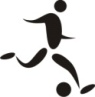 CHAVE [ A ]CHAVE [ A ]CHAVE [ B ]CHAVE [ B ]CHAVE [ C ]CHAVE [ C ]1GASPAR4SÃO BENTO DO SUL8BALNEÁRIO CAMBORIÚ2CAMBORIÚ5ITAJAÍ9JARAGUÁ DO SUL3CANOINHAS6TIMBÓ10PAPANDUVA7PORTO BELO11BLUMENAUPROGRAMAÇÃO PARA O DIA 30/07/2013 – TERÇA FEIRAFUTEBOLFUTEBOLFUTEBOLLocal de competição:  Estádio da SERCOSBairro Costa e SilvaLocal de competição:  Estádio da SERCOSBairro Costa e SilvaLocal de competição:  Estádio da SERCOSBairro Costa e SilvaLocal de competição:  Estádio da SERCOSBairro Costa e SilvaLocal de competição:  Estádio da SERCOSBairro Costa e SilvaJogoSexoHoraMunicípio [A]Município [A]XMunicípio [B]Município [B]Chave5M9:30CAMBORIÚXCANOINHASA6M10:45ITAJAÍXTIMBÓB7M13:00BALNEÁRIO CAMBORIÚXBLUMENAUC8M14:15JARAGUÁ DO SULXPAPANDUVAC76M15:30SÃO BENTO DO SULXPORTO BELOBPROGRAMAÇÃO PARA O DIA 31/07/2013 – QUARTA FEIRAFUTEBOLFUTEBOLFUTEBOLLocal de competição:  Estádio da SERCOSBairro Costa e SilvaLocal de competição:  Estádio da SERCOSBairro Costa e SilvaLocal de competição:  Estádio da SERCOSBairro Costa e SilvaLocal de competição:  Estádio da SERCOSBairro Costa e SilvaLocal de competição:  Estádio da SERCOSBairro Costa e SilvaJogoSexoHoraMunicípio [A]Município [A]XMunicípio [B]Município [B]Chave30M9:30PAPANDUVAXBALNEÁRIO CAMBORIÚC31M10:45JARAGUÁ DO SULXBLUMENAUC32M13:00PERDEDOR  JG 5 ou CANOINHASXGASPARA33M14:15TIMBÓXSÃO BENTO DO SULB77M15:30ITAJAÍXPORTO BELOBPROGRAMAÇÃO PARA O DIA 01/08/2013 – QUINTA FEIRAFUTEBOLFUTEBOLFUTEBOLLocal de competição:  Estádio da SERCOSBairro Costa e SilvaLocal de competição:  Estádio da SERCOSBairro Costa e SilvaLocal de competição:  Estádio da SERCOSBairro Costa e SilvaLocal de competição:  Estádio da SERCOSBairro Costa e SilvaLocal de competição:  Estádio da SERCOSBairro Costa e SilvaJogoSexoHoraMunicípio [A]Município [A]XMunicípio [B]Município [B]Chave55M9:30SÃO BENTO DO SULXITAJAÍB56M10:45GASPARXVENCEDOR JG 5 OU CAMBORIÚA57M13:00BLUMENAUXPAPANDUVAC58M14:15BALNEÁRIO CAMBORIÚXJARAGUÁ DO SULC78M15:30PORTO BELOTIMBÓBPROGRAMAÇÃO PARA O DIA 30/07/2013 – TERÇA FEIRABASQUETEBOLBASQUETEBOLBASQUETEBOLLocal de competição:  Ginásio de Esportes da EMBRACO - Distrito IndustrialLocal de competição:  Ginásio de Esportes da EMBRACO - Distrito IndustrialLocal de competição:  Ginásio de Esportes da EMBRACO - Distrito IndustrialLocal de competição:  Ginásio de Esportes da EMBRACO - Distrito IndustrialLocal de competição:  Ginásio de Esportes da EMBRACO - Distrito Industrial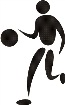 JogoSexoHoraMunicípio [A]Município [A]XMunicípio [B]Município [B]Chave4F11:00JOINVILLEXNAVEGANTESAPROGRAMAÇÃO PARA O DIA 31/07/2013 – QUARTA FEIRABASQUETEBOLBASQUETEBOLBASQUETEBOLLocal de competição:  Ginásio de Esportes da EMBRACO - Distrito IndustrialLocal de competição:  Ginásio de Esportes da EMBRACO - Distrito IndustrialLocal de competição:  Ginásio de Esportes da EMBRACO - Distrito IndustrialLocal de competição:  Ginásio de Esportes da EMBRACO - Distrito IndustrialLocal de competição:  Ginásio de Esportes da EMBRACO - Distrito IndustrialJogoSexoHoraMunicípio [A]Município [A]XMunicípio [B]Município [B]Chave26F09:00PERDEDOR JOGO  4XBLUMENAUA27M10:30PERDEDOR JOGO  1XJARAGUÁ DO SULA28F14:00PERDEDOR JOGO  3XITAJAÍB29M15:30PERDEDOR JOGO  2XPORTO UNIÃOBFUTEBOLFUTEBOLFUTEBOLLocal de competição: Estádio  do Bairro JATIVOCALocal de competição: Estádio  do Bairro JATIVOCALocal de competição: Estádio  do Bairro JATIVOCALocal de competição: Estádio  do Bairro JATIVOCALocal de competição: Estádio  do Bairro JATIVOCAJogoSexoHoraMunicípio [A]Município [A]XMunicípio [B]Município [B]Chave30M9:30PAPANDUVAXBALNEÁRIO CAMBORIÚC31M10:45JARAGUÁ DO SULXBLUMENAUC32M13:00PERDEDOR  JG 5 OU CANOINHASXGASPARA33M14:15TIMBÓXSÃO BENTO DO SULB77M15:30ITAJAÍXPORTO BELOBPROGRAMAÇÃO PARA O DIA 01/08/2013 – QUINTA FEIRABASQUETEBOLBASQUETEBOLBASQUETEBOLLocal de competição:  Ginásio de Esportes da EMBRACO - Distrito IndustrialLocal de competição:  Ginásio de Esportes da EMBRACO - Distrito IndustrialLocal de competição:  Ginásio de Esportes da EMBRACO - Distrito IndustrialLocal de competição:  Ginásio de Esportes da EMBRACO - Distrito IndustrialLocal de competição:  Ginásio de Esportes da EMBRACO - Distrito IndustrialJogoSexoHoraMunicípio [A]Município [A]XMunicípio [B]Município [B]Chave51F09:00BLUMENAUXVENCEDOR JOGO 4A52F10:30ITAJAÍXVENCEDOR JOGO 3B53M14:00JARAGUÁ DO SULXVENCEDOR JOGO 1A54M15:30PORTO UNIÃOXVENCEDOR JOGO 2BFUTEBOLFUTEBOLFUTEBOLLocal de competição: Estádio do Bairro PROFIPOLocal de competição: Estádio do Bairro PROFIPOLocal de competição: Estádio do Bairro PROFIPOLocal de competição: Estádio do Bairro PROFIPOLocal de competição: Estádio do Bairro PROFIPOJogoSexoHoraMunicípio [A]Município [A]XMunicípio [B]Município [B]Chave55M9:30SÃO BENTO DO SULXITAJAÍB56M10:45GASPARXVENCEDOR JG 5 OU CAMBORIÚA57M13:00BLUMENAUXPAPANDUVAC58M14:15BALNEÁRIO CAMBORIÚXJARAGUÁ DO SULC78M15:30PORTO BELOTIMBÓB1ARAQUARI2BALNEÁRIO CAMBORIÚ3BALNEÁRIO PIÇARRAS4BLUMENAU5BOMBINHAS6BRUSQUE7CAMBORIÚ8CANOINHAS9GASPAR10ITAJAÍ11JARAGUÁ DO SUL12JOINVILLE13NAVEGANTES14PAPANDUVA15POMERODE16PORTO BELO17PORTO UNIÃO18RODEIO19SÃO BENTO DO SUL20SÃO FRANCISCO DO SUL21TIMBÓ22TRÊS BARRASB A S Q U E T E B O L   M A S C U L I N O  CHAVE [ A ]CHAVE [ A ]CHAVE [ B ]CHAVE [ B ]1JARAGUÁ DO SUL4PORTO UNIÃO2ITAJAÍ5BALNEÁRIO CAMBORIÚ3BRUSQUE6SÃO BENTO DO SULB A S Q U E T E B O L   F E M I N I N O  CHAVE [ A ]CHAVE [ A ]CHAVE [ B ]CHAVE [ B ]1BLUMENAU4ITAJAÍ2JOINVILLE5SÃO BENTO DO SUL3NAVEGANTES6BALNEÁRIO PIÇARRASF U T E B O L   M A S C U L I N O  CHAVE [ A ]CHAVE [ A ]CHAVE [ B ]CHAVE [ B ]CHAVE [ C ]CHAVE [ C ]1GASPAR4SÃO BENTO DO SUL7BALNEÁRIO CAMBORIÚ2CAMBORIÚ5ITAJAÍ8JARAGUÁ DO SUL3CANOINHAS6TIMBÓ9PAPANDUVA10BLUMENAUF U T S A L   M A S C U L I N O  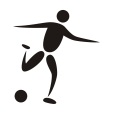 CHAVE [ A ]CHAVE [ A ]CHAVE [ B ]CHAVE [ B ]CHAVE [ C ]CHAVE [ C ]1SÃO FRANCISCO DO SUL4JOINVILLE8BLUMENAU2SÃO BENTO DO SUL5POMERODE9RODEIO3PORTO BELO6ARAQUARI10TRÊS BARRAS7ITAJAÍ11CAMBORIÚF U T S A L   F E M I N I N O  CHAVE [ A ]CHAVE [ A ]CHAVE [ B ]CHAVE [ B ]1BALNEÁRIO CAMBORIÚ4JOINVILLE2BOMBINHAS5PAPANDUVA3BLUMENAU6SÃO BENTO DO SULH A N D E B O L   M A S C U L I N O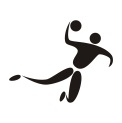 CHAVE [ A ]CHAVE [ A ]1JOINVILLE2BALNEÁRIO CAMBORIÚ3BLUMENAU4JARAGUÁ DO SULH A N D E B O L   F E M I N I N O CHAVE [ A ]CHAVE [ A ]CHAVE [ B ]CHAVE [ B ]1JOINVILLE4BALNEÁRIO CAMBORIÚ2BOMBINHAS5JARAGUÁ DO SUL3ITAJAÍ6BRUSQUEV O L E I B O L   M A S C U L I N O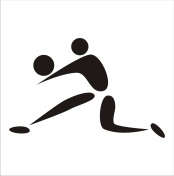 CHAVE [ A ]CHAVE [ A ]CHAVE [ B ]CHAVE [ B ]1SÃO BENTO DO SUL4GASPAR2BOMBINHAS5PORTO BELO3BLUMENAU6BRUSQUE7NAVEGANTESV O L E I B O L   F E M I N I N OCHAVE [ A ]CHAVE [ A ]CHAVE [ B ]CHAVE [ B ]1TIMBÓ4BALNEÁRIO CAMBORIÚ2NAVEGANTES5PORTO UNIÃO3JOINVILLE6BALNEÁRIO PIÇARRAS7SÃO FRANCISCO DO SULPROGRAMAÇÃO PARA O DIA 30/07/2013 – TERÇA FEIRABASQUETEBOLBASQUETEBOLBASQUETEBOLLocal de competição:  Ginásio de Esportes da EMBRACODistrito IndustrialLocal de competição:  Ginásio de Esportes da EMBRACODistrito IndustrialLocal de competição:  Ginásio de Esportes da EMBRACODistrito IndustrialLocal de competição:  Ginásio de Esportes da EMBRACODistrito IndustrialLocal de competição:  Ginásio de Esportes da EMBRACODistrito IndustrialJogoSexoHoraMunicípio [A]Município [A]XMunicípio [B]Município [B]Chave4F11:00JOINVILLEXNAVEGANTESA1M13:00ITAJAÍXBRUSQUEA2M14:30BALNEÁRIO CAMBORIÚXSÃO BENTO DO SULB3F16:00SÃO BENTO DO SULXBALNEÁRIO PIÇARRASBFUTEBOLFUTEBOLFUTEBOLLocal de competição:  Estádio da SERCOSBairro Costa e SilvaLocal de competição:  Estádio da SERCOSBairro Costa e SilvaLocal de competição:  Estádio da SERCOSBairro Costa e SilvaLocal de competição:  Estádio da SERCOSBairro Costa e SilvaLocal de competição:  Estádio da SERCOSBairro Costa e SilvaJogoSexoHoraMunicípio [A]Município [A]XMunicípio [B]Município [B]Chave5M9:30CAMBORIÚXCANOINHASA6M10:45ITAJAÍXTIMBÓB7M13:00BALNEÁRIO CAMBORIÚXBLUMENAUC8M14:15JARAGUÁ DO SULXPAPANDUVAC76M15:30SÃO BENTO DO SULXPORTO BELOBFUTSALFUTSALFUTSALLocal de competição: Ginásio de Esportes  AD. CONSUL (WILPOOL)Distrito IndustrialLocal de competição: Ginásio de Esportes  AD. CONSUL (WILPOOL)Distrito IndustrialLocal de competição: Ginásio de Esportes  AD. CONSUL (WILPOOL)Distrito IndustrialLocal de competição: Ginásio de Esportes  AD. CONSUL (WILPOOL)Distrito IndustrialLocal de competição: Ginásio de Esportes  AD. CONSUL (WILPOOL)Distrito Industrial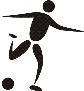 JogoSexoHoraMunicípio [A]Município [A]XMunicípio [B]Município [B]Chave9M9:00SÃO BENTO DO SULXPORTO BELOA10F10:15PAPANDUVAXSÃO BENTO DO SULB11M11:15BLUMENAUXCAMBORIÚC12F13:00BOMBINHASXBLUMENAUA13M14:00RODEIOXTRÊS BARRASC14M15:15POMERODEXARAQUARIB15M16:30JOINVILLEXITAJAÍBPROGRAMAÇÃO PARA O DIA 30/07/2013 – TERÇA FEIRAHANDEBOLHANDEBOLHANDEBOLLocal de competição: Ginásio de Esportes da UDESCCampi UniversitárioLocal de competição: Ginásio de Esportes da UDESCCampi UniversitárioLocal de competição: Ginásio de Esportes da UDESCCampi UniversitárioLocal de competição: Ginásio de Esportes da UDESCCampi UniversitárioLocal de competição: Ginásio de Esportes da UDESCCampi Universitário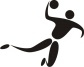 JogoSexoHoraMunicípio [A]Município [A]XMunicípio [B]Município [B]Chave16F13:00BOMBINHASXITAJAÍA17M14:15BALNEÁRIO CAMBORIÚXBLUMENAUU18F15:30JARAGUÁ DO SULXBRUSQUEB19M16:45JOINVILLEXJARAGUÁ DO SULUVOLEIBOLVOLEIBOLVOLEIBOLLocal de competição: Ginásio de Esportes da AABBBairro SaguaçuLocal de competição: Ginásio de Esportes da AABBBairro SaguaçuLocal de competição: Ginásio de Esportes da AABBBairro SaguaçuLocal de competição: Ginásio de Esportes da AABBBairro SaguaçuLocal de competição: Ginásio de Esportes da AABBBairro Saguaçu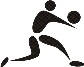 JogoSexoHoraMunicípio [A]Município [A]XMunicípio [B]Município [B]Chave20F9:00BALNEÁRIO CAMBORIÚXSÃO FRANCISCO DO SULB21F10:30NAVEGANTESXJOINVILLEA22F13:00PORTO UNIÃOXBALNEÁRIO PIÇARRASB23M14:30PORTO BELOXBRUSQUEB24M16:00GASPARXNAVEGANTESB25M17:30BOMBINHASXBLUMENAUAPROGRAMAÇÃO PARA O DIA 31/07/2013 – QUARTA FEIRABASQUETEBOLBASQUETEBOLBASQUETEBOLLocal de competição:  Ginásio de Esportes da EMBRACODistrito IndustrialLocal de competição:  Ginásio de Esportes da EMBRACODistrito IndustrialLocal de competição:  Ginásio de Esportes da EMBRACODistrito IndustrialLocal de competição:  Ginásio de Esportes da EMBRACODistrito IndustrialLocal de competição:  Ginásio de Esportes da EMBRACODistrito IndustrialJogoSexoHoraMunicípio [A]Município [A]XMunicípio [B]Município [B]Chave26F09:00PERDEDOR JOGO  4XBLUMENAUA27M10:30PERDEDOR JOGO  1XJARAGUÁ DO SULA28F14:00PERDEDOR JOGO  3XITAJAÍB29M15:30PERDEDOR JOGO  2XPORTO UNIÃOBFUTEBOLFUTEBOLFUTEBOLLocal de competição: Estádio  do Bairro JATIVOCALocal de competição: Estádio  do Bairro JATIVOCALocal de competição: Estádio  do Bairro JATIVOCALocal de competição: Estádio  do Bairro JATIVOCALocal de competição: Estádio  do Bairro JATIVOCAJogoSexoHoraMunicípio [A]Município [A]XMunicípio [B]Município [B]Chave30M9:30PAPANDUVAXBALNEÁRIO CAMBORIÚC31M10:45JARAGUÁ DO SULXBLUMENAUC32M13:00PERDEDOR  JG 5 OU CANOINHASXGASPARA33M14:15TIMBÓXSÃO BENTO DO SULB77M15:30ITAJAÍXPORTO BELOBFUTSALFUTSALFUTSALLocal de competição: Ginásio de Esportes  AD. CONSUL (WILPOOL)Distrito IndustrialLocal de competição: Ginásio de Esportes  AD. CONSUL (WILPOOL)Distrito IndustrialLocal de competição: Ginásio de Esportes  AD. CONSUL (WILPOOL)Distrito IndustrialLocal de competição: Ginásio de Esportes  AD. CONSUL (WILPOOL)Distrito IndustrialLocal de competição: Ginásio de Esportes  AD. CONSUL (WILPOOL)Distrito IndustrialJogoSexoHoraMunicípio [A]Município [A]XMunicípio [B]Município [B]Chave34F9:00PERDEDOR JG 12 OU BLUMENAUXBALNEÁRIO CAMBORIÚA35M10:00RODEIOXCAMBORIÚC36M11:15POMERODEXITAJAÍB37M13:00PERDEDOR JG 9 OU PORTO BELOXSÃO FRANCISCO DO SULA38M14:15TRÊS BARRASXBLUMENAUC39F15:30PERDEDOR JG 10 OU S. BENTO SULXJOINVILLEB40M16:30ARAQUARIXJOINVILLEBPROGRAMAÇÃO PARA O DIA 31/07/2013 – QUARTA FEIRAHANDEBOLHANDEBOLHANDEBOLLocal de competição: Ginásio de Esportes da UDESCCampi UniversitárioLocal de competição: Ginásio de Esportes da UDESCCampi UniversitárioLocal de competição: Ginásio de Esportes da UDESCCampi UniversitárioLocal de competição: Ginásio de Esportes da UDESCCampi UniversitárioLocal de competição: Ginásio de Esportes da UDESCCampi UniversitárioJogoSexoHoraMunicípio [A]Município [A]XMunicípio [B]Município [B]Chave41M13:00BALNEÁRIO CAMBORIÚXJARAGUÁ DO SULU42F14:15PERDEDOR JG 18 OU BRUSQUEXBALNEÁRIO CAMBORIÚB43F15:30PERDEDOR JG 16 OU ITAJAÍXJOINVILLEA44M16:45BLUMENAUXJOINVILLEUVOLEIBOLVOLEIBOLVOLEIBOLLocal de competição: Ginásio de Esportes da AABBBairro SaguaçuLocal de competição: Ginásio de Esportes da AABBBairro SaguaçuLocal de competição: Ginásio de Esportes da AABBBairro SaguaçuLocal de competição: Ginásio de Esportes da AABBBairro SaguaçuLocal de competição: Ginásio de Esportes da AABBBairro SaguaçuJogoSexoHoraMunicípio [A]Município [A]XMunicípio [B]Município [B]Chave45F9:00PERDEDOR JOGO 21XTIMBÓA46F10:30PORTO UNIÃOXSÃO FRANCISCO DO SULB47F13:00BALNEÁRIO PIÇARRASXBALNEÁRIO CAMBORIÚB48M14:30PERDEDOR JOGO 25XSÃO BENTO DO SULA49M16:00PORTO BELOXNAVEGANTESB50M17:30BRUSQUEXGASPARBPROGRAMAÇÃO PARA O DIA 01/08/2013 – QUINTA FEIRABASQUETEBOLBASQUETEBOLBASQUETEBOLLocal de competição:  Ginásio de Esportes da EMBRACODistrito IndustrialLocal de competição:  Ginásio de Esportes da EMBRACODistrito IndustrialLocal de competição:  Ginásio de Esportes da EMBRACODistrito IndustrialLocal de competição:  Ginásio de Esportes da EMBRACODistrito IndustrialLocal de competição:  Ginásio de Esportes da EMBRACODistrito IndustrialJogoSexoHoraMunicípio [A]Município [A]XMunicípio [B]Município [B]Chave51F09:00BLUMENAUXVENCEDOR JOGO 4A52F10:30ITAJAÍXVENCEDOR JOGO 3B53M14:00JARAGUÁ DO SULXVENCEDOR JOGO 1A54M15:30PORTO UNIÃOXVENCEDOR JOGO 2BFUTEBOLFUTEBOLFUTEBOLLocal de competição:  Estádio do Bairro PROFIPOLocal de competição:  Estádio do Bairro PROFIPOLocal de competição:  Estádio do Bairro PROFIPOLocal de competição:  Estádio do Bairro PROFIPOLocal de competição:  Estádio do Bairro PROFIPOJogoSexoHoraMunicípio [A]Município [A]XMunicípio [B]Município [B]Chave55M9:30SÃO BENTO DO SULXITAJAÍB56M10:45GASPARXVENCEDOR JG 5 OU CAMBORIÚA57M13:00BLUMENAUXPAPANDUVAC58M14:15BALNEÁRIO CAMBORIÚXJARAGUÁ DO SULC78M15:30PORTO BELOTIMBÓBFUTSALFUTSALFUTSALLocal de competição: Ginásio de Esportes  AD. CONSUL (WILPOOL)Distrito IndustrialLocal de competição: Ginásio de Esportes  AD. CONSUL (WILPOOL)Distrito IndustrialLocal de competição: Ginásio de Esportes  AD. CONSUL (WILPOOL)Distrito IndustrialLocal de competição: Ginásio de Esportes  AD. CONSUL (WILPOOL)Distrito IndustrialLocal de competição: Ginásio de Esportes  AD. CONSUL (WILPOOL)Distrito IndustrialJogoSexoHoraMunicípio [A]Município [A]XMunicípio [B]Município [B]Chave59M9:00CAMBORIÚXTRÊS BARRASC60M10:15SÃO FRANCISCO DO SULXVENCEDOR JG 9 OU S BENTO SULA61M11:30ITAJAÍXARAQUARIB62F13:00BALNEÁRIO CAMBORIÚXVENCEDOR JG 12 OU BOMBINHASA63M14:00BLUMENAUXRODEIOC64F15:15JOINVILLEXVENCEDOR JG 10 OU PAPANDUVAB65M16:15JOINVILLEXPOMERODEBPROGRAMAÇÃO PARA O DIA 01/08/2013 – QUINTA FEIRAHANDEBOLHANDEBOLHANDEBOLLocal de competição: Ginásio de Esportes da UDESCCampi UniversitárioLocal de competição: Ginásio de Esportes da UDESCCampi UniversitárioLocal de competição: Ginásio de Esportes da UDESCCampi UniversitárioLocal de competição: Ginásio de Esportes da UDESCCampi UniversitárioLocal de competição: Ginásio de Esportes da UDESCCampi UniversitárioJogoSexoHoraMunicípio [A]Município [A]XMunicípio [B]Município [B]Chave66F13:00JOINVILLEXVENCEDOR JG 16 OU BOMBINHASA67F14:15BALNEÁRIO CAMBORIÚXVENCEDOR JG 18 OU JARAGUÁ SULB68M15:30JARAGUÁ DO SULXBLUMENAUU69M16:45JOINVILLEXBALNEÁRIO CAMBORIÚUVOLEIBOLVOLEIBOLVOLEIBOLLocal de competição: Ginásio de Esportes da AABBBairro SaguaçuLocal de competição: Ginásio de Esportes da AABBBairro SaguaçuLocal de competição: Ginásio de Esportes da AABBBairro SaguaçuLocal de competição: Ginásio de Esportes da AABBBairro SaguaçuLocal de competição: Ginásio de Esportes da AABBBairro SaguaçuJogoSexoHoraMunicípio [A]Município [A]XMunicípio [B]Município [B]Chave70F9:00SÃO FRANCISCO DO SULXBALNEÁRIO PIÇARRASB71F10:30TIMBÓXVENCEDOR JOGO 21A72F13:00BALNEÁRIO CAMBORIÚXPORTO UNIÃOB73M14:30GASPARXPORTO BELOB74M16:00NAVEGANTESXBRUSQUEB75M17:30SÃO BENTO DO SULXVENCEDOR JOGO 25A